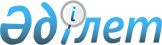 "Алматы қаласының өңірлік қаржы орталығының арнайы сауда алаңына жіберілген қаржы құралдары эмитенттерінің аудитіне жұмсалған шығындарды өтеудің кейбір мәселелері туралы" Қазақстан Республикасы Үкіметінің 2008 жылғы 30 мамырдағы № 523 қаулысының күші жойылды деп тану туралыҚазақстан Республикасы Үкіметінің 2012 жылғы 6 желтоқсандағы № 1553 қаулысы

      Қазақстан Республикасының Үкіметі ҚАУЛЫ ЕТЕДІ:



      1. «Алматы қаласының өңірлік қаржы орталығының арнайы сауда алаңына жіберілген қаржы құралдары эмитенттерінің аудитіне жұмсалған шығындарды өтеудің кейбір мәселелері туралы» Қазақстан Республикасы Үкіметінің 2008 жылғы 30 мамырдағы № 523 қаулысының (Қазақстан Республикасының ПҮАЖ-ы, 2008 ж., № 28, 272-құжат) күші жойылды деп танылсын.



      2. Осы қаулы қол қойылған күнінен бастап қолданысқа енгізіледі және ресми жариялануға тиіс.      Қазақстан Республикасының

      Премьер-Министрі                          С. Ахметов
					© 2012. Қазақстан Республикасы Әділет министрлігінің «Қазақстан Республикасының Заңнама және құқықтық ақпарат институты» ШЖҚ РМК
				